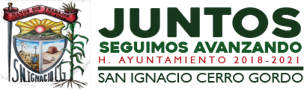 LEY DE TRANSPARENCIA Y ACCESO A LA INFORMACIÓN PÚBLICA DEL ESTADO DE JALISCO Y SUS MUNICIPIOSARTÍCULO 8 :  FRACCIÓN V :  INCISO S: ITINERARIO, AGENDA Y RESULTADOS DEL SUJETO OBLIGADOFEBRERO 2021PRESIDENTE MUNICIPALFECHA:LUNES 01/02/2021ACTIVIDADES AGENDADASRESULTADOS 8:30 P.M. PRESENTACIÓN DEL DOCUMENTAL “CORAZONES DE MI TIERRA” EN AUDITORIO DE CASA DE LA CULTURAEFECTUADOFECHA:MARTES 02/02/2021ACTIVIDADES AGENDADASRESULTADOS 9:00 A.M. VISITA A BENEFICIARIOS DE CALENTADORES SOLARES DE COMUNIDADES (EL REFUGIO, TUNA DE ARRIBA, TUNA DE ABAJO, COLORINES, PRESA DE BARAJAS, JAQUETAS, EL VIBORERO Y LOMA DE CHÁVEZ)EFECTUADOFECHA:MIÉRCOLES 03/02/2021ACTIVIDADES AGENDADASRESULTADOS ATENCIÓN A LA CIUDADANÍA EN PRESIDENCIA MUNICIPAL.SALIDA A GUADALAJARA POR VISITA A SIOPEFECTUADOFECHA:JUEVES  04/02/2021ACTIVIDADES AGENDADASRESULTADOS ATENCIÓN A LA CIUDADANÍA EN PRESIDENCIA MUNICIPAL. EFECTUADOFECHA:VIERNES 05/02/2021ACTIVIDADES AGENDADASRESULTADOS ATENCIÓN A LA CIUDADANÍA EN PRESIDENCIA MUNICIPAL.EFECTUADOFECHA:SÁBADO 06/02/2021ACTIVIDADES AGENDADASRESULTADOS FECHA:DOMINGO 07/02/2021ACTIVIDADES AGENDADASRESULTADOS FECHA:LUNES 08/02/2021ACTIVIDADES AGENDADASRESULTADOS ATENCIÓN A LA CIUDADANÍA EN PRESIDENCIA MUNICIPAL.EFECTUADOFECHA:MARTES 09/02/2021ACTIVIDADES AGENDADASRESULTADOS VISITA DE BENEFICIARIOS DE CALENTADORES SOLARES DE COMUNIDADES (LA TRINIDAD Y JAQUETAS)EFECTUADOFECHA:MIÉRCOLES 10/02/2021ACTIVIDADES AGENDADASRESULTADOS VISITA A BENEFICIARIOS DE CALENTADORES SOLARES DE CABECERA MUNICIPALEFECTUADOFECHA:JUEVES 11/02/2021ACTIVIDADES AGENDADASRESULTADOS ATENCIÓN A LA CIUDADANÍA EN PRESIDENCIA MUNICIPAL.EFECTUADOFECHA:VIERNES 12/02/2021ACTIVIDADES AGENDADASRESULTADOS VISITA A BENEFICIARIOS DE CALENTADORES SOLARES DE CABECERA MUNICIPALEFECTUADOFECHA:SÁBADO 13/02/2021ACTIVIDADES AGENDADASRESULTADOS FECHA:DOMINGO 14/02/2021ACTIVIDADES AGENDADASRESULTADOS FECHA:LUNES 15/02/2021ACTIVIDADES AGENDADASRESULTADOS ATENCIÓN A LA CIUDADANÍA EN PRESIDENCIA MUNICIPAL.EFECTUADOFECHA:MARTES 16/02/2021ACTIVIDADES AGENDADASRESULTADOS 10:00 A.M. SALIDA A AVANCE DE OBRAS CON DIRECTORES DEL H. AYUNTAMIENTO. EFECTUADOFECHA:MIÉRCOLES 17/02/2021ACTIVIDADES AGENDADASRESULTADOS 10:00 A.M. SALIDA A VISITA DE BENEFICIARIOS DE CALENTADORES SOLARES DE COMUNIDADES (EL ALTO, TERRERO CHICO, PASTORES, HIGUERILLAS, LA PROVIDENCIA, LOS DOLORES, EL TEPOZÁN, BAJÍO DEL INDIO Y EL PUEBLITO)9:00 P.M. REUNIÓN CON DIRECTOR DE SERVICIOS MUNICIPALES EN LA COMUNIDAD DE CERRO GORDOEFECTUADOFECHA:JUEVES 18/02/2021ACTIVIDADES AGENDADASRESULTADOS 9:00 A.M.  SALIDA A VISITA DE BENEFICIARIOS DE CALENTADORES SOLARES (EL ALTO, TERRERO CHICO, PASTORES, HIGUERILLAS, LA PROVIDENCIA, LOS DOLORES, EL TEPOZÁN, BAJÍO DEL INDIO Y EL PUEBLITO)EFECTUADOFECHA:VIERNES 19/02/2021ACTIVIDADES AGENDADASRESULTADOS 8:30 A.M. SESIÓN DE CABILDO NÚM. 61SALIDA A GUADALAJARA POR VISITA A PALACIO DE GOBIERNOEFECTUADOFECHA:SÁBADO  20/02/2021ACTIVIDADES AGENDADASRESULTADOS FECHA:DOMINGO 21/02/2021ACTIVIDADES AGENDADASRESULTADOS FECHA:LUNES 22/02/2021ACTIVIDADES AGENDADASRESULTADOS 9:00 A.M. VISITA A BENEFICIARIOS DE CALENTADORES SOLARES (EL ALTO, TERRERO CHICO, PASTORES, HIGUERILLAS, LA PROVIDENCIA, LOS DOLORES, EL TEPOZÁN, BAJÍO DEL INDIO Y EL PUEBLITO)EFECTUADOFECHA:MARTES 23/02/2021ACTIVIDADES AGENDADASRESULTADOS 10:00 A.M. REUNIÓN VIRTUAL DE SEGURIDAD PÚBLICA.10:00 A.M. REUNIÓN EN GUADALAJARA, EN PATIO DE LOS NARANJOS, EN PALAIO DE GOBIERNO, PARA ATENDER EL ACUERDO POR LA VIDA Y LA SEGURIDAD DE LAS MUJERES JALISCIENCES, DERIVADOS DE LOS ACONTECIMIENTOS DE HOSTIGAMIENTO SEXUAL EN TOTOTLÁN.  VISITA A PALACIO DE GOBIERNO A REUNIÓN CON EL GOBERNADOR.2:30 P.M. ENTREGA DE BECAS “BENITO JUÁREZ”, PRIMARIA Y SECUNDARIA, EN CASA DE LA CULTURA. 7:45 P.M. EVENTO EN PLAZA PRINCIPAL “FUNDACIÓN DE SAN IGNACIO CERRO GORDO”, EN PLAZA PRINCIPALACTIVIDADES EFECTUADAS:10:00 A.M. REUNIÓN EN GUADALAJARA, EN PATIO DE LOS NARANJOS, EN PALAIO DE GOBIERNO, PARA ATENDER EL ACUERDO POR LA VIDA Y LA SEGURIDAD DE LAS MUJERES JALISCIENCES, DERIVADOS DE LOS ACONTECIMIENTOS DE HOSTIGAMIENTO SEXUAL EN TOTOTLÁN.  VISITA A PALACIO DE GOBIERNO A REUNIÓN CON EL GOBERNADOR.7:45 P.M. EVENTO EN PLAZA PRINCIPAL “FUNDACIÓN DE SAN IGNACIO CERRO GORDO”, EN PLAZA PRINCIPALFECHA:MIÉRCOLES 24/02/2021ACTIVIDADES AGENDADASRESULTADOS 8:45 A.M. EVENTO DEL DÍA DE LA BANDERA, EN PLAZA PRINCIPAL.10:00 A.M. ENTREGA DE KITS PARA ADULTOS MAYORES. 11:45 A.M. REUNIÓN CON PROMOTORA AGRARIA LIC. ANA ROSA, ASUNTO DEL EJIDO. EFECTUADOFECHA:JUEVES 25/02/2021ACTIVIDADES AGENDADASRESULTADOS ATENCIÓN A LA CIUDADANÍA EN LA PRESIDENICA MUNICIPAL10:00 A.M. AVANCE DE OBRAS EN ANDADOR A HIGUERILLASEFECTUADOFECHA:VIERNES  26/02/2021ACTIVIDADES AGENDADASRESULTADOS ATENCIÓN A LA CIUDADANÍA EN LA PRESIDENCIA MUNICIPALVISITA A BENEFICIARIOS DE CALENTADORES SOLARES FALTANTES DE CABECERA MUNICIPALEFECTUADOFECHA:SÁBADO  27/02/2021ACTIVIDADES AGENDADASRESULTADOS FECHA:DOMINGO  28/02/2021ACTIVIDADES AGENDADASRESULTADOS 